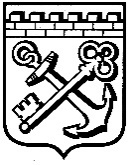 КОМИТЕТ ГРАДОСТРОИТЕЛЬНОЙ ПОЛИТИКИЛЕНИНГРАДСКОЙ ОБЛАСТИПРИКАЗот _____________ № ______Об уточнении Правил землепользования и застройкимуниципального образования Ропшинское сельское поселениеЛомоносовского муниципального района Ленинградской областиВ соответствии со статьей 33 Градостроительного кодекса Российской Федерации, пунктом 1 части 2 статьи 1 областного закона от 7 июля 2014 года      № 45-оз «О перераспределении полномочий в области градостроительной деятельности между органами государственной власти Ленинградской области и органами местного самоуправления Ленинградской области», пунктом 2.13 Положения о Комитете градостроительной политики Ленинградской области, утвержденного постановлением Правительства Ленинградской области от 9 сентября 2019 года № 421, в связи с установлением границ территории объекта культурного наследия, защитной зоны объекта культурного наследия, приказываю:уточнить Правила землепользования и застройки муниципального образования Ропшинское сельское поселение Ломоносовского муниципального района Ленинградской области, утвержденные приказом Комитета по архитектуре и градостроительству Ленинградской области от 22 апреля 2016 года № 20, согласно приложению к настоящему приказу.Председатель комитета                                                                          И.Я.Кулаков